Szpital Medicoverszpitalmedicover.prowly.com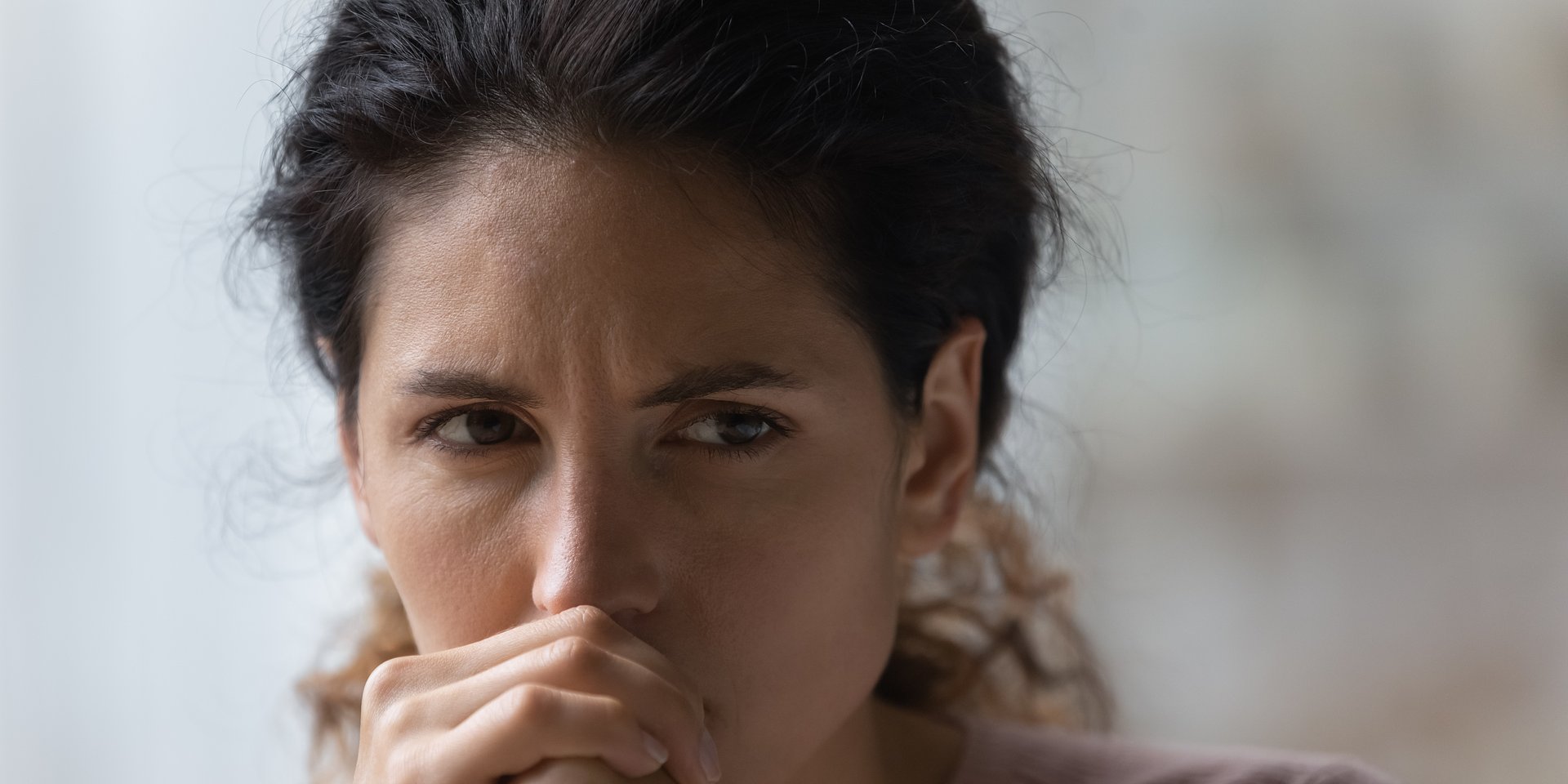 Szpital Medicover: Endometrioza odsłoni swą twarz!2023-06-19 Endometrioza to schorzenie, które dotyczy nawet co 10. Polki, a bywa, że jej właściwe rozpoznanie zajmuje nawet średnio 8-10 lat. W tym czasie wiele pacjentek doznaje bolesnych dolegliwości lub długi czas żyje w nieświadomości rozwoju choroby, gdy niespecyficzne objawy utrudniają trafną diagnozę. – Punktem wyjścia do skutecznego leczenia endometriozy jest właściwa diagnoza tej przewlekłej, często maskującej się choroby. Test diagnostyczny to rozwiązanie, które pozwoli pacjentce na znacznie szybsze rozpoczęcie terapii – mówi lek. Alicja Sapała-Smoczyńska, Kierownik Działu Medycznego ds. Operacyjnych Szpitala Medicover.W końcu maja br. w Szpitalu Medicover w Warszawie do dyspozycji pacjentek oddano testy, które pozwalają na wstępne rozpoznanie lub wykluczenie endometriozy w ciągu 14 dni. Innowacyjny test endoRNA, opracowany przez polską firmę Diagendo, cechuje wysoka dokładność (bliska 95%). Pozwala on na wykrycie nadekspresji genu FUT4 – specyficznej dla występowania tej choroby. Już teraz pacjenci zainteresowani wykonaniem testu na endometriozę mają możliwość umówienia wizyty u ginekologa w Szpitalu Medicover, połączoną z pobraniem materiału do badania.Jak przebiega test na endometriozę?
Test wykonywany jest przez ginekologa w trakcie wizyty ambulatoryjnej, a materiał do badania pobierany jest   metodą biopsji aspiracyjnej. Przygotowanie i sama procedura trwa kilka minut, a pacjentka zaraz po pobraniu materiału może wrócić do codziennej aktywności
– przekonuje dr n. med. Joanna Jacko, ginekolog, ekspert w leczeniu operacyjnym endometriozy głęboko naciekającej oraz diagnostyce ultrasonograficznej endometriozy ze Szpitala Medicover.
Przedstawiciele wilanowskiego szpitala zauważają, że szybkie postawienie diagnozy umożliwi pacjentkom rozpoczęcie procesu leczenia i da realną szansę na pozbycie się uciążliwych dolegliwości, jednak nie należy utożsamiać szybkiego testu z pogłębioną diagnostyką.Z niediagnozowaną przez długie lata endometriozą żyje w Polsce wiele kobiet, a ich życie często naznaczone jest ogromnym bólem. Punktem wyjścia do skutecznego leczenia endometriozy jest właściwa diagnoza tej przewlekłej, często maskującej się choroby. Test diagnostyczny to rozwiązanie, które pozwoli pacjentce na znacznie szybsze rozpoczęcie terapii
– mówi lek. Alicja Sapała-Smoczyńska, Kierownik Działu Medycznego ds. Operacyjnych Szpitala Medicover.
Warto jednak podkreślić, że wykonanie takiego testu nie zastąpi wizyty u specjalisty i zaawansowanej diagnostyki, ale będzie istotnym elementem do określenia zakresu oraz stopnia zaawansowania choroby
– dodaje.
Większa świadomość, trafna diagnoza, skuteczne leczenie
Wdrożenie testów na endometriozę to w ocenie ekspertów Szpitala Medicover kolejny ważny element na drodze do umacniania pozycji lidera w diagnozowaniu i leczeniu tej choroby w Polsce.Nasz szpital specjalizuje się w zaawansowanej chirurgii laparoskopowej endometriozy, która polega na radykalnym usunięciu wszystkich możliwych do uwidocznienia ognisk chorobowych z obrębu całej miednicy i jamy brzusznej. Tutaj też wykonywane są na bieżąco małoinwazyjne zabiegi leczenia endometriozy w asyście robota da Vinci
– mówi lek. Krzysztof Przyśliwski, Dyrektor Medyczny Szpitala Medicover.
Ponadto, regularnie angażujemy się w budowanie świadomości na temat diagnozowania i leczenia tej choroby poprzez: akcje edukacyjne, warsztaty dla medyków, międzyśrodowiskowe współprace, czy prace na rzecz rozwiązań systemowych w zakresie zdrowia publicznego – ostatnio: w ramach zespołu ds. endometriozy przy Ministrze Zdrowia
– dodaje.
Rocznie w wilanowskim szpitalu wykonywanych jest ok. 200 operacji endometriozy.PDFSzpital Medicover - Backgrounder PL&amp;ENG 2023.pdfDownload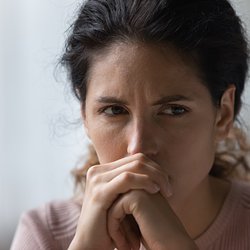 Szpital Medicover Endometrioza odsłoni swą twarz.jpgDownload